    2016 Military Acupuncture Refresher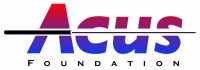 	Camp Pendleton, California
	    1 - 4 April 2016The following documents are required to process your application:  This completed application form  A statement about your acupuncture training, work environment including your command city and state, clinical responsibilities, and intended use of acupuncture.  Is your command supportive of providing acupuncture at your current duty location?  Will your command allow immediate certification and use of acupuncture skills upon completing this refresher course?Return all documents to Acus/HMI:Fax:  510-649-8692Email:  mafp@HMIeducation.com	First	Initial	LastSex:	 Female	 Male	Month	Day	Year	MD, DO, NP, PA, other	Best mailing address for parcels, no P.O. boxes.Please use the format 555-555-5555.Medical Acupuncture TrainingHave you attended prior Military Acupuncture Refreshers?    If yes, please list dates.     No     Yes  All training activities will take place at Camp Pendleton, CA.  Tuition is funded by NCRPI.  The applicant is responsible for travel and billeting.  Please contact your local command regarding reimbursement of expenses.  For additional information, call 510-649-8488 or email mafp@hmieducation.com.Name:DOB://Degree:Service Division:Rank:Current Location:Medical Specialty:Military E-mail:Personal E-mail:Street:City:State:Zip:_  Work Phone:Home Phone:Cell Phone:Fax:Course Title:Course Provider:Year Completed:CME Credits for Course:Dates:When is your end of obligated service?How many acupuncture treatments do you perform per week?Do you anticipate this number changing after this refresher course?